«26»	июля 2021г.				                                                       № 10-3В соответствии со статьей 26.1Федерального закона от 06.10.2003 года №131-ФЗ «Об общих принципах организации местного самоуправления в Российской Федерации», руководствуясь Уставом посёлка Березовка, Березовский поселковый Совет депутатов РЕШИЛ:1. Утвердить:1) Порядок реализации инициативных проектов в муниципальном образовании поселок Березовка согласно приложению 1 к настоящему решению;2) Порядок определения территории, части территории муниципального образования поселок Березовка, предназначенной для реализации инициативных проектов, согласно приложению 2 к настоящему решению;3) Порядок проведения конкурсного отбора инициативных проектов для реализации на территории, части территории муниципального образования поселок Березовка согласно приложению 3 к настоящему решению. 4) Положение о конкурсной комиссии по организации и проведению конкурсного отбора инициативных проектов согласно приложению 4 к настоящему решению.5) Порядок расчета и возврата сумм инициативных платежей, подлежащих возврату лицам (в том числе организациям), осуществившим их перечисление в местный бюджет согласно приложению 5 к настоящему решению.2.Решение вступает в силу в день, следующий за днем официального опубликования в газете «Пригород».И.о. Главы поселка  					Председатель Березовского 								поселкового Совета депутатов___________А.А. Кузнецов				_____________ С.С. СвиридовПриложение № 1к решению Березовского поселкового Совета депутатов   от 26.07.2021г. № 10-3ПОРЯДОК реализации инициативных проектов в муниципальном образовании поселок Березовка1. Общие положения1.1. Настоящий Порядок разработан в соответствии со статьями 74 и 86 Бюджетного кодекса Российской Федерации, Федеральным законом                               от 06.10.2003 года № 131-ФЗ «Об общих принципах организации местного самоуправления в Российской Федерации» в целях проведения мероприятий, имеющих приоритетное значение для жителей муниципального образования поселок Березовка или его части, путем реализации инициативных проектов.1.2. Под инициативным проектом понимается проект, внесенный в администрацию муниципального образования поселок Березовка (далее по тексту администрация поселения), посредством которого обеспечивается реализация мероприятий, имеющих приоритетное значение для жителей муниципального образования поселок Березовка или его части по решению вопросов местного значения или иных вопросов, право решения которых, предоставлено органам местного самоуправления муниципального образования поселок Березовка.1.3. Целью реализации инициативных проектов является активизация участия жителей муниципального образования поселок Березовка в определении приоритетов расходования средств местного бюджета и поддержка инициатив жителей в решении вопросов местного значения и (или) иных вопросов, право решения которых, предоставлено органам местного самоуправления.1.4. Задачами реализации инициативных проектов являются:1) повышение эффективности бюджетных расходов за счет вовлечения жителей в процессы принятия решений на местном уровне и усиление гражданского контроля за деятельностью органов местного самоуправления муниципального образования поселок Березовка в ходе реализации инициативных проектов;2) повышение открытости деятельности органов местного самоуправления муниципального образования поселок Березовка;3)развитие взаимодействия администрации поселения с жителями муниципального образования поселок Березовка. 1.5. Принципами реализации инициативных проектов являются:1) равная доступность для всех граждан муниципального образования поселок Березовка в выдвижении инициативных проектов;2) конкурсный отбор инициативных проектов; 3) открытость и гласность процедур при выдвижении и рассмотрении инициативных проектов.1.6. Участниками реализации инициативных проектов являются:1) администрация поселения;2) население муниципального образования поселок Березовка;3) органы территориального общественного самоуправления;4) индивидуальные предприниматели, юридические и физические лица, предоставившие средства либо обеспечившие предоставление средств для реализации проекта (далее - организации и другие внебюджетные источники). 2. Порядок внесения инициативного проекта2.1. Инициаторами инициативного проекта (далее – инициаторы проекта) вправе выступать:1) инициативная группа численностью не менее десяти граждан, достигших шестнадцатилетнего возраста и проживающих на территории муниципального образования поселок Березовка; 2) органы территориального общественного самоуправления;2.2. Предлагаемый к реализации инициативный проект должен быть ориентирован на решение конкретной проблемы в рамках вопросов местного значения в пределах территории (части территории) муниципального образования поселок Березовка и содержать следующие сведения:1) описание проблемы, решение которой имеет приоритетное значение для жителей муниципального образования поселок Березовка или его части; 2) обоснование предложений по решению указанной проблемы;3) описание ожидаемого результата (ожидаемых результатов) реализации инициативного проекта; 4) предварительный расчет необходимых расходов на реализацию инициативного проекта; 5) планируемые сроки реализации инициативного проекта; 6) сведения о планируемом (возможном) финансовом, имущественном и (или) трудовом участии заинтересованных лиц в реализации данного проекта;7) указание на объем средств местного бюджета в случае необходимости использования этих средств в реализации инициативного проекта, за исключением планируемого объема инициативных платежей;8) гарантийное письмо инициатора проекта, подтверждающее обязательства по финансовому обеспечению инициативного проекта;9) гарантийное письмо индивидуального предпринимателя, юридического или физического лица, выразивших желание принять участие в софинансировании инициативного проекта, подтверждающее обязательства по финансовому обеспечению проекта (при наличии); 10) указание на территорию муниципального образования поселок Березовка или его часть, в границах которой будет реализовываться инициативный проект, определенную инициаторами проекта в соответствии с Порядком определения части территории муниципального образования поселок Березовка, на которой могут реализовываться инициативные проекты, утвержденным решением Березовского поселкового Совета депутатов;11) протокол собрания (конференции) граждан по вопросу о поддержке и выдвижении инициативного проекта жителями муниципального образования поселок Березовка;12) фотоматериалы о текущем состоянии объекта, на котором планируется проведение работ в рамках инициативного проекта;13) сопроводительное письмо за подписью представителя инициативной группы с описью представленных документов;14) указание на способ информирования администрацией поселения инициаторов проекта о рассмотрении инициативного проекта.2.3. При разработке инициативного проекта его инициаторы обращаются в администрацию поселения для решения вопроса определения территории  муниципального образования поселок Березовка или ее части, в границах которой предлагается реализовать данный проект. Администрация поселения в течение 15 дней со дня получения обращения инициаторов проекта принимает решение в соответствии с определения территории или части территории муниципального образования поселок Березовка, предназначенной для реализации инициативных проектов, утвержденным настоящим решением.  2.4. Инициативный проект до его внесения в администрацию поселения подлежит рассмотрению на собрании или конференции граждан, в том числе на собрании или конференции граждан, осуществляющих территориальное общественное самоуправление, с целью обсуждения инициативного проекта, определения его соответствия интересам жителей муниципального образования поселок Березовка или его части и целесообразности его реализации, а также принятия собранием граждан или конференцией граждан решения о поддержке и выдвижении инициативного проекта. На одном собрании (конференции) граждан возможно рассмотрение нескольких инициативных проектов. О проведении собрания (конференции) граждан жители района должны быть проинформированы инициаторами проекта не менее чем за 15 дней до их проведения.Допускается выявление мнения граждан по вопросу о поддержке инициативного проекта также путем опроса граждан, сбора их подписей.2.5. Инициативные проекты вносятся в администрацию поселения ежегодно до 01 августа. К инициативному проекту инициаторы проекта прикладывают протокол собрания (конференции) граждан, который должен содержать следующую информацию:1) дату и время проведения собрания (конференции) граждан;2) количество граждан, присутствовавших на собрании (конференции);3) данные (ФИО, контактный телефон) об инициаторе проведения собрания (конференции) граждан и секретаре собрания (конференции);4) повестку дня о рассмотрении следующих вопросов:а) утверждение инициативного проекта;б) утверждение перечня и объемов работ по инициативному проекту;в) принятие решения о размере софинансирования инициативного проекта жителями  муниципального образования поселок Березовка;г) уровень софинансирования инициативного проекта юридическими и физическими лицами, индивидуальными предпринимателями, желающими принять участие в реализации инициативного проекта (при наличии);д) уровень софинансирования инициативного проекта за счет бюджета  муниципального образования поселок Березовка;е) вклад населения, юридических и физических лиц, индивидуальных предпринимателей, желающих принять участие в реализации инициативного проекта, в неденежной форме (трудовое участие, материалы, и другие формы);ж) принятие решения о порядке и сроках сбора средств софинансирования проекта;з) утверждение состава инициативной группы граждан и ее представителя, уполномоченного подписывать документы и представлять интересы в органах местного самоуправления  муниципального образования поселок Березовка, других органах и организациях при внесении и реализации инициативного проекта.3. Информирование населения о поступлении инициативного проекта и обобщение предложений и замечаний жителей муниципального образования поселок Березовка3.1. Администрация поселения в течение трех рабочих дней со дня внесения инициативного проекта опубликовывает и размещает на официальном сайте муниципального образования поселок Березовка в информационно-телекоммуникационной сети «Интернет» следующую информацию: 	1) о внесении инициативного проекта, с указанием сведений, перечисленных в пункте 2.2. настоящего Порядка;	2) об инициаторах проекта;	3) о возможности направления жителями муниципального образования поселок Березовка в адрес администрации поселения в письменной или электронной форме замечаний и предложений по инициативному проекту и сроки их предоставления, который не может составлять менее пяти рабочих дней. 3.2. Граждане, проживающие на территории муниципального образования поселок Березовка, достигшие шестнадцатилетнего возраста, и желающие выразить свое мнение, в сроки, установленные в соответствии с подпунктом 3 пункта3.1 настоящего Порядка, направляют в адрес администрации поселения замечания и предложения по инициативному проекту.3.3. Администрация поселения, в течение пяти календарных дней со дня, следующего за днем истечения срока, установленного в соответствии с подпунктом 3 пункта 3.1. настоящего Порядка, проводит обобщение поступивших замечаний и предложений, по результатам которого составляет заключение. Заключение о результатах обобщения поступивших от жителей замечаний и предложений по инициативному проекту в течение двух рабочих дней со дня его составления размещаются на официальном сайте муниципального образования поселок Березовка в информационно-телекоммуникационной сети «Интернет».4. Рассмотрение инициативного проекта4.1. Инициативный проект рассматривается администрацией поселения в течение 30 дней со дня его внесения. По результатам рассмотрения инициативного проекта администрация поселения принимает одно из следующих решений: 1) поддержать инициативный проект и продолжить работу над ним в пределах бюджетных ассигнований, предусмотренных решением о местном бюджете, на соответствующие цели и (или) в соответствии с порядком составления и рассмотрения проекта местного бюджета (внесения изменений в решение о местном бюджете);2) отказать в поддержке инициативного проекта и вернуть его инициаторам проекта с указанием причин отказа в поддержке инициативного проекта.4.2. Администрация поселения вправе отказать в поддержке инициативного проекта в случаях:1) несоблюдения установленного порядка внесения инициативного проекта и его рассмотрения;2) несоответствия инициативного проекта требованиям федеральных законов и иных нормативных правовых актов Российской Федерации, законов и иных нормативных правовых актов Красноярского края, Уставу муниципального образования поселок Березовка;3) невозможности реализации инициативного проекта ввиду отсутствия у администрации поселения необходимых полномочий и прав;4) отсутствия средств местного бюджета в объеме средств, необходимом для реализации инициативного проекта, источником формирования которых не являются инициативные платежи;5) наличия возможности решения описанной в инициативном проекте проблемы более эффективным способом;6) признания инициативного проекта не прошедшим конкурсный отбор.4.3. Администрация поселения вправе, а в случае, предусмотренном подпунктом 5 пункта 4.2. настоящего Порядка, обязана предложить инициаторам проекта совместно доработать инициативный проект, а также рекомендовать представить его на рассмотрение в орган местного самоуправления иного муниципального образования или в государственный орган в соответствии с их компетенцией.4.4. В случае, если в администрацию поселения внесено несколько инициативных проектов, в том числе с постановкой аналогичных по содержанию приоритетных проблем, то администрация поселения организует проведение конкурсного отбора в Порядке проведения конкурсного отбора инициативных проектов для реализации на территории муниципального образования поселок Березовка, утвержденном решением Березовского поселкового Совета депутатов, и информирует об этом инициаторов проектов.4.5. Проведение конкурсного отбора возлагается на конкурсную комиссию.5. Порядок финансирования инициативного проекта5.1. Источником финансового обеспечения реализации инициативных проектов являются предусмотренные решением о местном бюджете бюджетные ассигнования на реализацию инициативных проектов, формируемые,  в том числе с учетом объемов инициативных платежей и иных межбюджетных трансфертов, предоставленных в целях финансового обеспечения соответствующих расходных обязательств.5.2. Под инициативными платежами понимаются денежные средства граждан, индивидуальных предпринимателей и юридических лиц, образованных в соответствии с законодательством Российской Федерации, уплачиваемые на добровольной основе и зачисляемые в соответствии с Бюджетным кодексом Российской Федерации в бюджет муниципального образования поселок Березовка в целях реализации конкретных инициативных проектов. 5.3. Администрацией поселения ежегодно устанавливается общая предельная сумма финансирования инициативных проектов, исходя из общей суммы средств, предусмотренных в бюджете муниципального образования.5.4. Не допускается выделение финансовых средств из местного бюджета на:1)  объекты частной собственности;2) объекты, расположенные в садоводческих некоммерческих организациях, не находящихся в муниципальной собственности;3) проекты, которые могут иметь негативное воздействие на окружающую среду;4) ремонт или строительство административных зданий, сооружений, являющихся частной собственностью;5) объекты, используемые для нужд органов местного самоуправления.5.5. Уровень софинансирования инициативного проекта за счет средств местного бюджета составляет:1) в случае, если инициатором проекта являются юридические лица, индивидуальные предприниматели - не более 50% от стоимости реализации инициативного проекта;2) в случае, если инициатором проекта являются жители поселения - не более 95% от стоимости реализации инициативного проекта.5.6. Документальным подтверждением софинансирования инициативного проекта жителями муниципального образования поселок Березовка, индивидуальными предпринимателями, юридическими лицами, являются договоры пожертвования, платежные поручения.5.7. Исполнитель обеспечивает результативность, адресность и целевой характер использования денежных средств, выделенных для реализации инициативного проекта.5.8. Исполнитель предоставляет отчетность об использовании денежных средств, полученных за счет средств жителей поселения, индивидуальных предпринимателей, юридических лиц, которая предоставляется по требованию представителя инициативной группы.5.9. В случае, если инициативный проект не был реализован, инициативные платежи подлежат возврату лицам (в том числе организациям), осуществившим их перечисление в бюджет муниципального образования до конца финансового года.5.10. В случае образования по итогам реализации инициативного проекта излишне уплаченных инициативных платежей, не использованных в целях реализации инициативного проекта, указанные платежи подлежат возврату лицам, осуществившим их перечисление в местный бюджет и распределяются между ними пропорционально от суммы вносимого финансирования.5.11. Реализация инициативных проектов может обеспечиваться также в форме добровольного имущественного и (или) трудового участия заинтересованных лиц.5.12. Определение исполнителей (подрядчиков, поставщиков) для реализации инициативного проекта осуществляется в соответствии с требованиями Федерального закона от 05.04.2013 № 44-ФЗ «О контрактной системе в сфере закупок товаров, работ, услуг для обеспечения государственных и муниципальных нужд» после перечисления участниками инициативной группы в бюджет муниципального образования в полном объеме средств, необходимых для софинансирования реализации инициативного проекта. 5.13. Исполнителю инициативного проекта, инициатором которого является ТОС, зарегистрированный в качестве юридического лица, может быть предоставлена субсидия.6. Общественный контроль за реализацией инициативного проекта6.1. Инициаторы проекта, а также граждане, проживающие на территории муниципального образования поселок Березовка, уполномоченные собранием (конференцией) граждан или инициаторами проекта, вправе осуществлять общественный контроль за реализацией соответствующего инициативного проекта в формах, предусмотренных законодательством Российской Федерации. 6.2. Информация о ходе рассмотрения инициативного проекта администрацией поселения и его реализации, в том числе об использовании денежных средств, имущественном и (или) трудовом участии заинтересованных лиц в его реализации, подлежит опубликованию (обнародованию) и размещению на официальном сайте муниципального образования поселок Березовка в информационно-телекоммуникационной сети «Интернет». 6.3. Отчет администрации поселения по итогам реализации инициативного проекта подлежит опубликованию и размещению на официальном сайте муниципального образования поселок Березовка в информационно-телекоммуникационной сети «Интернет» не позднее чем через 30 дней со дня завершения реализации инициативного проекта. Приложение №2к решению Березовского поселкового Совета депутатов   от 26.07.2021г. № 10-3ПОРЯДОКопределения территории или части территории муниципального образования поселок Березовка, предназначенной для реализации инициативных проектовI.Общие положения1.1. Настоящий порядок устанавливает процедуру определения территории или части территории муниципального образования поселок Березовка (далее – территория), на которой могут реализовываться инициативные проекты.1.2. Для целей настоящего Порядка инициативный проект - проект, внесенный в администрацию муниципального образования поселок Березовка  (далее по тексту администрация поселения), посредством которого обеспечивается реализация мероприятий, имеющих приоритетное значение для жителей муниципального образования поселок Березовка или его части по решению вопросов местного значения или иных вопросов, право решения которых, предоставлено органам местного самоуправления муниципального образования поселок Березовка (далее – инициативный проект).	1.3. Территория, на которой могут реализовываться инициативные проекты, устанавливается решением администрации поселения.  1.4. С заявлением об определении территории, части территории, на которой может реализовываться инициативный проект, вправе обратиться инициаторы проекта:1) инициативная группа численностью не менее десяти граждан, достигших шестнадцатилетнего возраста и проживающих на территории поселения; 2) органы территориального общественного самоуправления; 	1.5. Инициативные проекты могут реализовываться в границах муниципального образования поселок Березовка в пределах следующих территорий проживания граждан:	1) в границах территорий территориального общественного самоуправления;	2) группы жилых домов;	3) иных территорий проживания граждан.II. Порядок внесения и рассмотрения заявления об определении территории, на которой может реализовываться инициативный проект	2.1. Для установления территории, на которой могут реализовываться инициативные проекты, инициатор проекта обращается в администрацию муниципального образования поселок Березовка с заявлением об определении территории, на которой планирует реализовывать инициативный проект с описанием ее границ.	2.2. Заявление об определении территории, на которой планируется реализовывать инициативный проект, подписывается инициаторами проекта.В случае, если инициатором проекта является инициативная группа, заявление подписывается всеми членами инициативной группы, с указанием фамилий, имен, отчеств, контактных телефонов. 2.3. К заявлению инициатор проекта прилагает следующие документы:	1) краткое описание инициативного проекта;	2) копию протокола собрания инициативной группы о принятии решения о внесении в администрацию поселения инициативного проекта и определении территории, на которой предлагается его реализация.	2.4. Администрация поселения в течение 15 календарных дней со дня поступления заявления принимает решение в форме постановления:	1) об определении границ территории, на которой планируется реализовывать инициативный проект;	2) об отказе в определении границ территории, на которой планируется реализовывать инициативный проект.	2.5. Решение об отказе в определении границ территории, на которой предлагается реализовывать инициативный проект, принимается в следующих случаях:	1) территория выходит за пределы территории муниципального образования поселок Березовка;	2) запрашиваемая территория закреплена в установленном порядке за иными пользователями или находится в собственности;	3) в границах запрашиваемой территории реализуется иной инициативный проект;	4) виды разрешенного использования земельного участка на запрашиваемой территории не соответствует целям инициативного проекта;	5) реализация инициативного проекта на запрашиваемой территории противоречит нормам федерального, либо регионального, либо муниципального законодательства. 	2.6. О принятом решении инициатору проекта сообщается в письменном виде с обоснованием (в случае отказа) принятого решения в течение 3 рабочих дней с момента принятия решения.	2.7. При установлении случаев, указанных в части 2.5. настоящего Порядка, администрация поселения вправе предложить инициаторам проекта иную территорию для реализации инициативного проекта. 	2.8. Отказ в определении запрашиваемой для реализации инициативного проекта территории, не является препятствием к повторному представлению документов для определения указанной территории, при условии устранения препятствий, послуживших основанием для принятия администрацией поселения соответствующего решения.III. Заключительные положения	3.1. Решение администрации поселения об отказе в определении территории, на которой планируется реализовывать инициативный проект, может быть обжаловано в установленном законодательством порядке.Приложение № 3к решению Березовского поселкового Совета депутатов   от 26.07.2021г. № 10-3ПОРЯДОКпроведения конкурсного отбора инициативных проектов для реализации на территории, части территории муниципального образования поселок Березовка1. Общие положения1.1. Настоящий Порядок устанавливает процедуру проведения конкурсного отбора инициативных проектов для реализации на территории, части территории муниципального образования оселок Березовка (далее – Порядок, конкурсный отбор).1.2. Конкурсный отбор проводится в случае, если в администрацию муниципального образования поселок Березовка (далее по тексту администрация поселения) внесено несколько инициативных проектов, в том числе с описанием аналогичных по содержанию приоритетных проблем.1.3. Целью проведения конкурсного отбора является определение наиболее социально значимых инициативных проектов для последующего предоставления за счет средств бюджета муниципального образования поселок Березовка  бюджетных ассигнований на их реализацию.1.4. Конкурсному отбору подлежат инициативные проекты, внесенные в администрацию  поселения их инициаторами. Участниками конкурсного отбора являются инициаторы внесенных проектов (далее – участники конкурсного отбора).2. Организация и проведение конкурсного отбора2.1. Проведение конкурсного отбора осуществляется конкурсной комиссией по проведению конкурсного отбора инициативных проектов на территории муниципального образования поселок Березовка (далее - конкурсная комиссия).2.2. Конкурсная комиссия осуществляет свою деятельность в соответствии с Положением о конкурсной комиссии по организации и проведению конкурсного отбора инициативных проектов, утвержденного решением Березовского поселкового Совета депутатов.2.3. Организатором конкурсного отбора является администрация поселения, которая осуществляет следующие функции:1) определяет дату, время и место проведения конкурсного отбора;2) формирует конкурсную комиссию;3) информирует о проведении конкурсного отбора инициаторов проекта;4) готовит извещение о проведении конкурсного отбора, обеспечивает его обнародование и размещение на официальном сайте муниципального образования поселок Березовка в информационно - телекоммуникационной сети «Интернет»;5) передает в конкурсную комиссию инициативные проекты, поступившие в администрацию поселения и допущенные к конкурсному отбору, с приложением к каждому инициативному проекту следующих документов:а) информации в произвольной письменной форме об отнесении инициативного проекта к вопросам местного значения, в рамках которых планируется реализация инициативного проекта;б) выписки из решения о бюджете или сводной бюджетной росписи бюджета муниципального образования поселок Березовка о бюджетных ассигнованиях, предусмотренных на реализацию инициативного проекта в текущем году;в) гарантийного письма в произвольной письменной форме о готовности юридических лиц, индивидуальных предпринимателей, общественных организаций, ТОС, ТСЖ, населения муниципального образования поселок Березовка принять участие в софинансировании инициативного проекта и (или) о готовности оказания ими содействия в реализации инициативного проекта посредством трудовых ресурсов;6) назначает дату первого заседания конкурсной комиссии;7) осуществляет техническое обеспечение деятельности конкурсной комиссии;8) доводит до сведения участников конкурсного отбора о результатах конкурсного отбора.2.4. Конкурсная комиссия осуществляет рассмотрение инициативных проектов в срок не более 20 дней со дня их поступления.2.5. Конкурсный отбор инициативных проектов и подведение итогов осуществляются конкурсной комиссией в соответствии с критериями оценки проектов, указанными в приложении к настоящему Порядку.2.6. Инициатор проекта не менее чем за 5 дней до даты проведения конкурсного отбора имеет право отозвать свой инициативный проект и отказаться от участия в конкурсном отборе, сообщив об этом письменно организатору конкурсного отбора.2.7. При проведении конкурсного отбора конкурсная комиссия осуществляет ранжирование инициативных проектов по набранному количеству баллов.2.8. Победителями конкурсного отбора признаются инициативные проекты, набравшие наибольшее количество баллов по отношению к остальным инициативным проектам, с учетом общей суммы бюджетных ассигнований местного бюджета, предусмотренных на софинансирование инициативных проектов в муниципальном образовании поселок Березовка в текущем финансовом году.2.9. В случае, если два или более инициативных проекта получили равную оценку, наиболее высокий рейтинг присваивается инициативному проекту объем привлекаемых средств, из внебюджетных источников финансирования которого больше. 2.10. В случае одинакового объема привлекаемых средств из внебюджетных источников финансирования более высокий рейтинг присваивается участнику с наиболее ранней датой внесения инициативного проекта.2.11. По результатам заседания конкурсной комиссии составляется протокол заседания комиссии, который подписывается председателем конкурсной комиссии и секретарем конкурсной комиссии.2.12. Конкурсная комиссия формирует перечень прошедших конкурсный отбор проектов, набравших наибольшее количество баллов, который представляет в администрацию поселения в течение 3 рабочих дней со дня проведения заседания.2.13. Организатор конкурсного отбора в течение 10 дней после принятия решения конкурсной комиссией доводит до сведения инициатора проекта его результаты.2.14. Список инициативных проектов-победителей утверждается постановлением администрации поселения и размещается на официальном сайте муниципального образования поселок Березовка в информационно - телекоммуникационной сети «Интернет».2.15. Заявки, документы и материалы, прошедшие конкурсный отбор, участникам конкурсного отбора не возвращаются.Приложение к Порядку проведения конкурсного отбора инициативных проектов для реализации на территории, части территории муниципального образования поселок БерезовкаКРИТЕРИИ ОЦЕНКИинициативных проектов, представленных для конкурсного отбора Приложение № 4к решению Березовского поселкового Совета депутатов   от 26.07.2021г. № 10-3ПОЛОЖЕНИЕо конкурсной комиссии по организации и проведению конкурсного отбора инициативных проектов1. Общие положения1.1. Настоящее Положение определяет порядок формирования и работы конкурсной комиссии по организации и проведению конкурсного отбора инициативных проектов (далее – конкурсная комиссия, комиссия).1.2. Конкурсная комиссия осуществляет свою деятельность на основе Конституции Российской Федерации, федеральных законов, иных нормативных правовых актов Российской Федерации, Порядка проведения конкурсного отбора инициативного проекта для реализации на территории, части территории муниципального образования поселок Березовка (далее – Порядок проведения конкурсного отбора) и настоящего Положения.1.3. Конкурсная комиссия формируется администрацией муниципального образования поселок Березовка (далее по тексту администрация поселения). В состав комиссии входят председатель комиссии, заместитель председателя комиссии, секретарь и иные члены комиссии. В состав комиссии должны входить независимые эксперты (депутаты Совета муниципального образования поселок Березовка, представители общественных объединений, других организаций, иные лица). 1.4. Состав конкурсной комиссии утверждается распоряжением администрации поселения.2. Основные задачи, функции и права конкурсной комиссии2.1. Основной задачей конкурсной комиссии является определение лучшего, из числа представленных на конкурсный отбор, инициативного проекта для реализации на территории, части территории муниципального образования поселок Березовка.2.2. Основными функциями конкурсной комиссии являются:1) информирование организатора конкурсного отбора и инициаторов проектов по вопросам организации и проведения конкурсного отбора;2) рассмотрение и оценка поступивших инициативных проектов;3) формирование перечня инициативных проектов, набравших наибольшее количество баллов.2.3. Для решения возложенных на конкурсную комиссию функций она имеет право:1) запрашивать в установленном порядке и получать от администрации поселения, инициаторов проектов информацию по вопросам, относящимся к компетенции конкурсной комиссии;2)привлекать специалистов для проведения ими экспертизы представленных документов.			3. Порядок работы конкурсной комиссии3.1. Конкурсная комиссия состоит из председателя конкурсной комиссии, заместителя председателя конкурсной комиссии, секретаря конкурсной комиссии и членов конкурсной комиссии. 3.2. Председатель конкурсной комиссии:1) осуществляет общее руководство работой конкурсной комиссии;2) ведет заседание конкурсной комиссии;3) определяет дату, время и место проведения заседания конкурсной комиссии, утверждает повестку дня;4) подписывает протокол заседания конкурсной комиссии.3.3. В случае временного отсутствия председателя конкурсной комиссии его обязанности исполняет заместитель председателя конкурсной комиссии.3.4. Секретарь конкурсной комиссии:1) организует проведение заседания конкурсной комиссии;2) информирует членов комиссии об очередном заседании конкурсной комиссии;3) готовит проекты повестки дня очередного заседания конкурсной комиссии;4) ведет протокол заседания конкурсной комиссии;5) участвует во всех мероприятиях, проводимых конкурсной комиссией, получает материалы по ее деятельности, обеспечивает организацию делопроизводства конкурсной комиссии, выполняет иные функции, связанные с работой конкурсной комиссии 3.5. В случае временного отсутствия секретаря конкурсной комиссии исполнение его обязанностей по поручению председателя конкурсной комиссии возлагается на одного из членов конкурсной комиссии.3.6. Члены конкурсной комиссии принимают личное участие в ее заседаниях и имеют право вносить предложения и получать пояснения по рассматриваемым вопросам.3.7. Конкурсная комиссия правомочна проводить заседания и принимать решения, если на заседании присутствует не менее 3/4 ее членов.3.8. Решение конкурсной комиссии по итогам рассмотрения представленных на конкурсный отбор инициативных проектов принимается открытым голосованием простым большинством голосов от присутствующих членов конкурсной комиссии.3.9.Решение конкурсной комиссии оформляется протоколом заседания комиссии, который подписывается председателем комиссии и секретарем комиссии в течение 2 рабочих дней со дня заседания и в течение 3 рабочих дней со дня заседания комиссии направляется руководителю администрации (Главе поселения).3.10. Организационно-техническое обеспечение деятельности, организацию и ведение делопроизводства конкурсной комиссии осуществляет администрация поселенияПриложение № 5к решению Березовского поселкового Совета депутатов   от 26.07.2021г. № 10-3ПОРЯДОК расчета и возврата сумм инициативных платежей1.	Настоящий Порядок устанавливает процедуру расчета и возврата сумм инициативных платежей, подлежащих возврату лицам (в том числе организациям), осуществившим их перечисление в бюджет муниципального образования поселок Березовка (далее по тексту бюджет поселения).2.	Для целей настоящего Порядка под инициативными платежами понимаются денежные средства граждан, индивидуальных предпринимателей и образованных в соответствии с законодательством Российской Федерации юридических лиц, уплачиваемые на добровольной основе и зачисляемые в соответствии с Бюджетным кодексом Российской Федерации в районный бюджет в целях реализации конкретных инициативных проектов.3.	В случае если инициативный проект не был реализован, либо в случае образования по итогам реализации инициативного проекта остатка инициативных платежей, не использованных в целях реализации инициативного проекта, инициативные платежи подлежат возврату лицам (в том числе организациям), осуществившим их перечисление в бюджет поселения (далее - денежные средства, подлежащие возврату).4.	Размер денежных средств, подлежащих возврату, равен сумме внесенного лицом инициативного платежа в случае, если инициативный проект не был реализован.В случае если по завершении реализации инициативного проекта образовался остаток инициативных платежей, размер денежных средств,  подлежащих возврату, внесшему его лицу, рассчитывается пропорционально размеру софинансирования инициативного проекта.5.	Для осуществления возврата лицо, внесшее инициативный платеж в бюджет муниципального образования поселок Березовка, представляет в администрацию поселения заявление на возврат денежных средств, подлежащих возврату с указанием банковских реквизитов счета, на который следует осуществить возврат денежных средств.6.	Администрация  поселения в течение 5 рабочих дней со дня поступления заявления осуществляет его рассмотрение и  при наличии оснований для возврата инициативных платежей передает заявление в Муниципальное казенное учреждение «Центр обеспечения деятельности администрации поселка Березовка» для перечисления денежных средств,  подлежащих возврату, лицу, внесшему инициативный платеж в бюджет поселения.Муниципальное казенное учреждение «Центр обеспечения деятельности администрации поселка Березовка» (в течение 5 рабочих дней со дня получения заявления осуществляет перечисление денежных средств,  подлежащих возврату, лицу, внесшему инициативный платеж в бюджет поселения в соответствии с банковскими реквизитами счета, указанными в заявлении.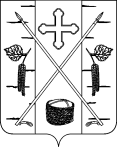 БЕРЕЗОВСКИЙ ПОСЕЛКОВЫЙ СОВЕТ ДЕПУТАТОВРЕШЕНИЕп. БерезовкаN п/пНаименования критериев конкурсного отбораЗначения критериев конкурсного отбораКоличество баллов12341.Социальная и экономическая эффективность реализации проектаСоциальная и экономическая эффективность реализации проекта1.1.Доля благополучателей в общей численностинаселения населенного пунктаот 61 до 100%401.1.Доля благополучателей в общей численностинаселения населенного пунктаот 31 до 60%201.1.Доля благополучателей в общей численностинаселения населенного пунктаот 5 до 30%101.2.«Долговечность» результатов проектаболее 5 лет151.2.«Долговечность» результатов проектаот 1 года до 5 лет101.2.«Долговечность» результатов проектаот 0 до 1 года51.3.Необходимость последующего содержания и эксплуатации объекта, возведенного в результате реализации инициативного проекта, за счет средств местного бюджетада01.3.Необходимость последующего содержания и эксплуатации объекта, возведенного в результате реализации инициативного проекта, за счет средств местного бюджетанет102.Степень участия населения муниципального образования поселок Березовка в определении и решении проблемы, заявленной в инициативном проекте(оценивается по количеству членов инициативной группы, участников собрания, поступивших в администрацию предложений и замечаний к проекту) Степень участия населения муниципального образования поселок Березовка в определении и решении проблемы, заявленной в инициативном проекте(оценивается по количеству членов инициативной группы, участников собрания, поступивших в администрацию предложений и замечаний к проекту) 2.1.Участие населения в определении проблемы, на решение которой направлен инициативный проектда52.1.Участие населения в определении проблемы, на решение которой направлен инициативный проектнет02.2Участие населения в определении параметров инициативного проекта (размер, объем)да32.2Участие населения в определении параметров инициативного проекта (размер, объем)нет02.3.Информирование населения в процессе отбора приоритетной проблемы и разработки инициативного проектада22.3.Информирование населения в процессе отбора приоритетной проблемы и разработки инициативного проектанет03.Актуальность (острота) проблемыАктуальность (острота) проблемы3.1средняя - проблема достаточно широко осознается целевой группой населения, ее решение может привести к улучшению качества жизни 5 3.2высокая - отсутствие решения будет негативно сказываться на качестве жизни населения 10 3.3.очень высокая - решение проблемы необходимо для поддержания и сохранения условий жизнеобеспечения населения 15 4Наличие мероприятий по уменьшению негативного воздействия на состояние окружающей среды и здоровья населения:  Наличие мероприятий по уменьшению негативного воздействия на состояние окружающей среды и здоровья населения:  4.1не предусматривается04.2.наличие мероприятий, связанных с обустройством территории населенного пункта (озеленение, расчистка и обустройство водных объектов, ликвидация свалок и т.п.)104.3.наличие проектов, связанных с уменьшением негативного воздействия на состояние окружающей среды (обустройство парковых зон, строительство и реконструкция очистных сооружений и пр.) 155Вклад участников реализации проекта в его финансированиеВклад участников реализации проекта в его финансирование5.1.Уровень софинансирования проекта со стороны бюджета ______________________от 5% и свыше35.1.Уровень софинансирования проекта со стороны бюджета ______________________от 3% до 5%55.1.Уровень софинансирования проекта со стороны бюджета ______________________до 3%105.2.Уровень софинансирования проекта со стороны населенияот 11% и свыше105.2.Уровень софинансирования проекта со стороны населенияот 8% до 11%55.2.Уровень софинансирования проекта со стороны населенияОт 5% до 8%15.3.Уровень софинансирования проекта со стороны организаций и других внебюджетных источниковот 15% и свыше55.3.Уровень софинансирования проекта со стороны организаций и других внебюджетных источниковот 7% до 15%35.3.Уровень софинансирования проекта со стороны организаций и других внебюджетных источниковОт 1 до 7%15.4.Вклад населения в реализацию проекта в неденежной форме (трудовое участие, материалы и другие формы)предусматривает55.4.Вклад населения в реализацию проекта в неденежной форме (трудовое участие, материалы и другие формы)не предусматривает05.5.Вклад организаций и других внебюджетных источников в реализацию проекта в неденежной форме (трудовое участие, материалы и другие формы)предусматривает55.5.Вклад организаций и других внебюджетных источников в реализацию проекта в неденежной форме (трудовое участие, материалы и другие формы)не предусматривает0